Na rysunku został przedstawiony układ wydalniczy człowieka.Podaj nazwy narządów oznaczonych na rysunku cyframi 1 i 4.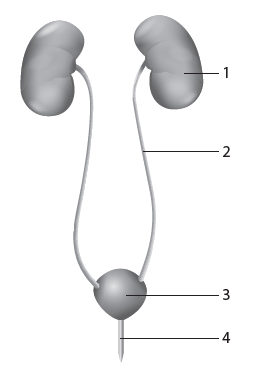 1 – _____________________________________________________ 4 – _____________________________________________________                                                                            Podaj numery i nazwy elementów układu wydalniczego, których dotyczą podane opisy.Jest narządem o elastycznych ścianach, magazynuje mocz._________________________________________________Jest przewodem wyprowadzającym mocz na zewnątrz ciała._________________________________________________Jest narządem, który oczyszcza krew i wytwarza mocz._________________________________________________Jest przewodem odprowadzającym mocz z miejsca jego wytwarzania._________________________________________________